 and ends the Friday of finals week the following spring quarter. This position works an average of  hours per week. The position holder may work more some weeks and less other weeks depending on the office’s needs. The position holder is neither required nor expected to work during winter break or spring break.  
Preferred QualificationsOrganizational and time management skills. Ability to communicate and work effectively with a wide variety of people on Western’s campus and in the Bellingham community.Ability to work independently and responsibly, while supervising others. Ability to work collaboratively with multiple people and organizations. Ability to work within deadlines and problem solve. Ability to work flexible hours. Budget management knowledge or experience.Basic knowledge of department and position specific responsibilities. Knowledge or background in event planning. Experience working with underrepresented student populations on campusKnowledge of diverse issues and identitiesExperience in group facilitation Ethnic Student Center ResponsibilitiesContribute to the operations of the Ethnic Students Center by: Attending all ESC staff meetings as scheduled. Devote an average of 15 hours a week to AS BusinessPosting and maintaining 10 posted office hours per weekAssisting and participating in all ESC Building Unity Trainings throughout the year. Working with the ESC staff and volunteers on projects. Plan short – and long-term goals for the ESC with office staff and the ESC Coordinator Serving at the front desk when needed.Maintain a professional environment in the ESC by: Establishing and maintaining an effective working relationship with all ESC staff and ESC club members. Staying informed of all ESC events and programming to provide support and act as a resource when needed.Communicating with all ESC Staff about programs needs maintain communication with partnering organizations: Student Outreach Services, L.E.A.D.S, other relevant University offices. Performing other ESC duties as assigned by the ESC Coordinator.Position ResponsibilitiesRepresent the interests of the AS ESC and the Associated Students by: Maintaining a professional working relationship with the AS Vice President for Diversity and find opportunities of collaboration Maintaining a professional working relationship with the Coordinator for Equity and Identity Resource Centers Working collaboratively with the ESC Advocacy & Programming Coordinator on projects such as Publicity for ESC events and programs. Outreaching to students during Summer Start, Transitions and other related events. Assisting with the coordination of activities, materials, and tabling schedules for ESC involvement in campus events such as VU Late Night, Red Square Info Fair, AS Job Fair, and the Campus Activities Showcase. Outreaching to Associated Students offices and WWU relevant departments to create collaborative programmingStaying informed of WWU relevant resources on campus for the ESC. Support ESC student officers/leaders with organizational success by: Working with the ESC Coordinator to develop budget plans for ESC programming budget FXXEPR. Maintaining resources to assist student leaders in the AS program procedures. Assisting the ESC Student Financial Manager to coordinate and plan the ESC Retreat events. Serving as a resource for leadership development opportunities. Provide educational, social, and community building opportunities to the campus community in relation to the ESC mission by: Planning and implementing general programs/events supporting the mission and purpose of the ESC as directed by the ESC Manager such as, but not limited to: MLK event, culture shock, brown bag discussions, end of the quarter (Fall and Winter) ESC community celebration, arranging for guest presentersWorking with ESC Coordinator to provide recommendations for ESC First-Year Interest GroupsProviding collaborative programming opportunities with Associated Students office, WWU departments, and Bellingham community organizations. Presenting topics and/or facilitating discussions at some events Maintaining a balanced representation in programming many intersecting identities. Outreaching to faculty to solicit opportunities to give class presentationsMaintain a relationship with, collaborate, and hold some office hours at the Center for Education, Equity, and Diversity (CEED). Create an atmosphere of identity-inclusivity within the clubs/organizations and programs by: Working with ESC clubs to expand their programming to include intersecting identities Reflecting intersections of identity through all event planning within the position Leading conversations of inclusivity and intersections identity during building unity planningCollaborating with the Student Advocacy and Identity Resource Centers each quarter to ensure the representation of diverse identitiesOutreaching specifically to other marginalized identity offices at WWURevised on December 11, 2015 by motion ASB-15-F-53.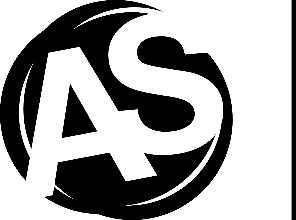 